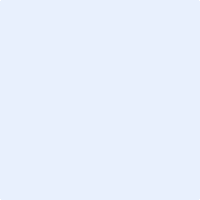 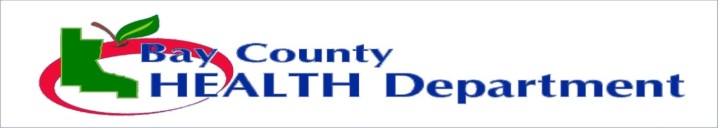 [DATE] [ADDRESS, CITY, STATE, ZIP] [PHONE NUMBER] Dear Parent or Guardian,[A/AN CHILD/EMPLOYEE]  in your child’s [SCHOOL/SCLASSROOM]  has been  [DIAGNOSED WITH/EXPOSED TO]  a fungal infection called ringworm. As a result we are sending out this awareness letter.Ringworm can be found on the feet, groin, scalp, face, or nail area. Symptoms include round patches of red, dry skin with a raised ring around the patch and bald patches of scaly skin on the scalp. Nails will gradually thicken, discolor, and become brittle. Feet will present scaling and cracking of the skin or have water-filled blisters found between the toes. Infected area is often itchy. It is spread from direct skin to skin contact with a person infected with the ringworm. It is treated with an antifungal medicine but it is important to see your healthcare provider to see if it should be treated with a prescription grade medicine. To prevent your child from getting it they should not share clothing or shoes and should always wear shoes in public places.Please refer to the Fact Sheet for more information. If you have any question please call the Bay County Health Department at 989-895-4003. Thank you,[NAME AND TITLE] 